Provozní řád poskytování služby péče o dítě v Dětské skupině Příloha č. 1 ke Smlouvě o poskytnutí péče o dítě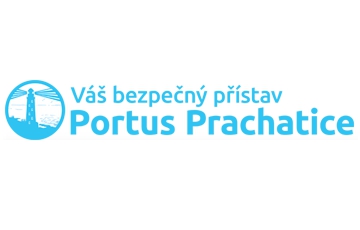 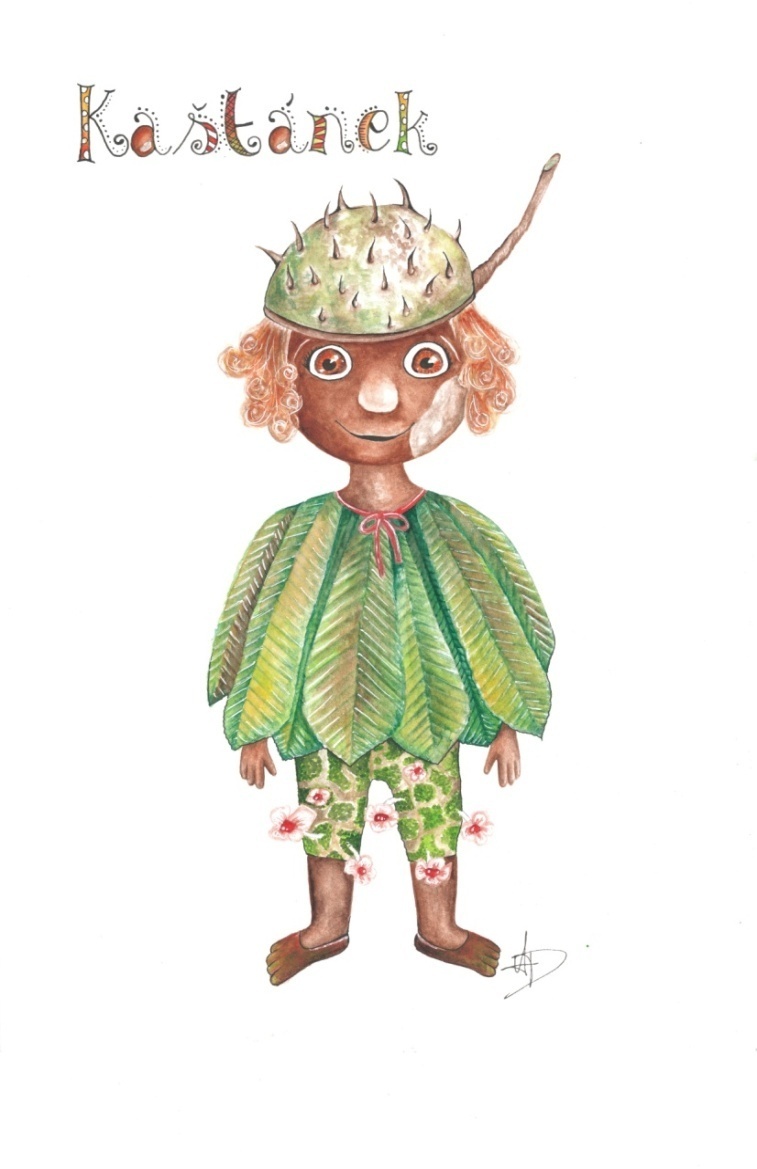 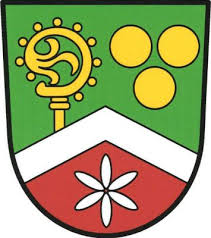 Obec LažištěI. Základní údaje o zařízení  Zařízení Dětská skupina Kaštánek Lažiště 59384 32 LažištěZřizovatel Portus Prachatice o.p.s. Velké náměstí 14 IČO: 639 133 81 383 01 Prachatice Ředitel a statutární zástupceIng. Petr Šmíd, DiS.reditel@portusprachatice.cz Tel. 722 928 192Koordinátor projektuMgr. Tereza Ksandrováksandrova@porusprachatice.czVedoucí skupiny Bc. Mirka MrázováKastanek.mrazova@portusprachatice.czTel: 739 117 523e-mail: kastanek.mrazova@portusprachatice.cz Kapacita: 8 dětí Den započetí poskytování služby „Dětská skupina Kaštánek“: 02. 09. 2019. II. Obecné údaje 1.  Úvodní ustanovení Tento provozní řád upravuje provoz a podmínky využívání služby péče o dítě v Dětské skupině Kaštánek, Lažiště 59, 384 32 Lažiště. 2. Typ poskytovaných služeb Dětská skupina Kaštánek je registrována Ministerstvem práce a sociálních věcí jako „dětská skupina“ dle zákona č. 247/2014 Sb., o poskytování služby péče o dítě v dětské skupině. Nachází se na adrese Lažiště 59, 384 32 Lažiště. Prostory splňují veškeré stavební, hygienické, provozní a bezpečnostní normy vycházející z vyhlášky č. 281/2014 Sb., o hygienických požadavcích na prostory a provoz dětské skupiny do 12 dětí, a zákona o dětských skupinách. Jedná se o pravidelnou péči o dítě od narození, resp. od 1 či 3 let věku do zahájení povinné školní docházky za účelem zapojení rodičů do pracovního procesu.  Služba je poskytována v kolektivu dětí mimo domácnost dítěte.  Obsahem služby hlídání a péče o dítě je  • zajištění potřeb dítěte  • výchova, rozvoj schopností, kulturních a hygienických návyků dítěte  Typ zařízení: Veřejná dětská skupina v celodenní péči 3. Personální zajištění dětské skupiny  Koordinátorka: Mgr. Tereza Ksandrová Vedoucí dětské skupiny a pečovatelka: Bc. Mirka MrázováPečovatelka: Bc. Kateřina Hávová2 pečující kvalifikované osoby Personál dětské skupiny tvoří pracovníci s odbornou způsobilostí dle zákona o dětských skupinách.4. Provoz dětské skupiny KaštánekDětská skupina Kaštánek je určena dětem, jejichž rodičům umístění dítěte do DS pomůže s jejich uplatněním na trhu práce. Tzn., že minimálně jeden rodič jako zákonný zástupce, anebo opatrovník, nežije-li žádný z rodičů nebo není znám, (dále jen „rodič”) je zaměstnán/studuje/podniká/je veden na Úřadu práce a intenzivně práci shání. Tato podmínka musí být splněna po celou dobu docházky dítěte do DS.  4.1. Kapacita zařízení  Maximální kapacita zařízení v jeden okamžik je 8 dětí. 4.2. Provozní doba Služba je poskytována od 2. 9. 2019, v pracovní dny v době od 6.30 – 15.30 hod. (Může být upravena dle potřeb rodičů.) Dítě může navštěvovat dětskou skupinu buď celodenně, nebo ve zkrácené (dopolední) nebo (odpolední) denní době.Provoz Dětské skupiny Kaštánek je určen pro děti od dvou do čtyř let věku a je zaměřena na zajištění potřeb dítěte, na výchovu, rozvoj schopností, kulturních a hygienických návyků dítěte. Konkrétní rozsah využívání služby v jednotlivých dnech v týdnu je upraveno ve „Smlouvě o poskytování služby péče o dítě v Dětské skupině “ (dále jen „smlouva“), uzavřené mezi rodičem a poskytovatelem služby. Provozní doba dětské skupiny může být omezena v době vánočních svátků nebo letních či jarních prázdninách, případně jiné nepředvídatelné a havarijní situace. O každém eventuálním dočasném omezení provozu jsou rodiče v co možném nejkratším termínu podrobně informováni. 4.3. Školné, úhrada za stravu Cena za pobyt dítěte v dětské skupině Cena služby dětské skupiny, kterou rodič hradí, je stanovena „Ceníkem za služby péče o dítě v Dětské skupině Kaštánek“, který je součástí provozního řádu, dokumentů pro rodiče. Cena služby nezahrnuje stravování.Školné musí být uhrazeno do 15. dne v měsíci v hotovosti předáním pečovatelkám v dětské skupině.Ceník za službu péče o 1 dítě (školné, nezahrnuje stravování) PLATNÝ OD 2. 9. 2019Varianta A 	docházka do DS 2 krát a více do měsíce 						300,-Varianta B	udržovací poplatek při absenci nebo návštěva DS pouze 1 dne v měsíci 		150,-Školné se platí v plné výši uvedené shora i v případě nemoci nebo jiné nepřítomnosti v daném kalendářním měsíci.  Úplata za školné je platbou povinnou. Opakované neuhrazení školného může být důvodem pro ukončení docházky dítěte v zařízení. Poskytovatel má právo výši školného změnit, tuto změnu oznámí rodiči písemně 1 měsíc předem.4.4. Stravné Svačiny zajišťují zákonní zástupci dítěte. Obědy zajišťují buď zákonní zástupci nebo provozovatel dovozem z jiného potravinářského zařízení. Cena oběda je stanovena na  40 Kč. Veškeré podmínky a specifika stravného budou vymezeny ve smlouvě o poskytování péče o dítě. Pitný režim zajišťují pracovníci dětské skupiny, doporučujeme vybavit dítě vlastním nekapajícím hrnečkem nebo lahvičkou.Jelikož jsou obědy dováženy z jiného stravovacího zařízení, je nutné odhlásit oběd do 12:00 hodin předchozího dne, pokud je rodiči nepřítomnost dítěte známa. Pokud dítě náhle onemocní, a nestihne rodič oběd odhlásit, může si ho vyzvednout.Stravné musí být uhrazeno vždy do týdne, ode dne, kdy pečovatelky obdrží fakturu od dodavatele a částku oznámí rodiči. III. Specifické údaje 1. Podrobné údaje o poskytované službě  1.1. Režim dne: V dětské skupině je využíváno individuálního přístupu podle aktuálních potřeb dětí – náplň dne je vždy stanovena na základě složení skupiny dětí:  Běžným režimem dne je:  06.30 - 8.30 příchod dětí, předávání dětí personálu, volné hry, individuální činnosti, spontánní hravé činnosti08.30 - 09.00 společné vítání se s dětmi, rituály, pohybová chvilka09.00 - 09.30     osobní hygiena, svačina 09.30 – 10.00 výchovná, didakticky cílené činnosti, a to jak ve formě individuální, skupinové či kolektivní práce10.00 - 11.00 pobyt venku (dle počasí) 11.00 - 11.45 příprava na oběd, oběd, osobní hygiena11.45 - 14.00 odpočinek dětí, spánek - vychází z individuálních potřeb dětí, děti mají možnost odpočívat při pohádce, děti s nižší potřebou spánku vstávají, jsou jim nabízeny náhradní aktivity. Nejmladší děti mohou spát v připravených lůžkách14.00 - 14.30 osobní hygiena, svačina  14.30 - 15.30 odpolední zájmová činnost, volné činnosti a aktivity dětí zaměřené  především na hry, zájmové činnosti a pohybové aktivity dětí, individuální činnost, odchod dětí domů. Uvedený režim dne je orientační a je přizpůsoben individuálním potřebám dětí, dle potřeby dětí se mohou stanovená časová pásma upravovat. Dětská skupina pracuje na základě vypracovaného plánu výchovy a péče o dítě, který je zaměřený a přizpůsoben pro jednotlivé věkové skupiny a odpovídající stupeň sociálního a mentálního vývoje dětí ve skupině. Plán výchovy a péče není striktní neměnný program, může se pružně přizpůsobit aktuálním potřebám dětí. Plán výchovy je zveřejněn v prostorách a na stránkách DS.                        2. Pobyt dítěte v dětské skupině K pobytu dětí v budově se využívají prostory určené pro dětskou skupinu, či zahrada – dětské hřiště v areálu budovy. Pro pobyt venku se využívá veřejné hřiště v obci a další vhodné prostory k procházkám, přičemž pobyt dětí venku je závislý na počasí. Důvodem vynechání pobytu venku mohou být zejména silný vítr, déšť, mlha či nepřiměřeně nízká nebo vysoká teplota. Každé dítě má s sebou: Batůžek se svačinou, která je uložena v podepsaném svačinovém boxu, podepsanou plastovou lahvičkou s pojistným uzávěrem, vhodné bačkory (nejlépe se zapínáním na suchý zip, ne se sponou), holinky, pláštěnku, náhradní oblečení, zástěrku nebo bryndák na jídlo a tvoření, pleny apod. Děti, které v dětské skupině odpočívají, potřebují pyžamo.  Po ukončení denní návštěvy v DS v šatně zůstávají ponechány pouze věci, které jsou řádně uklizené v látkových sáčcích u přidělené značky dítěte. Všechny věci jsou řádně označeny. Do dětské skupiny může být přijato pouze zdravé dítě. Rodiče nesmějí do dětské skupiny umisťovat děti, které byly jejich ošetřujícím lékařem vyloučeny z pobytu v kolektivu, či jsou nemocné infekční nemocí. Personál dětské skupiny má právo požadovat od rodiče dítěte lékařské potvrzení o ukončení nemoci dítěte a souhlas lékaře s jeho návratem do kolektivu dětí. Provozovatel si v případě pochybností o zdravotním stavu dítěte vyhrazuje právo dítě do dětské skupiny nepřijmout. Při nenadálé zdravotní indispozici dítěte nebo v případě úrazu během pobytu v dětské skupině, bude dítěti zajištěna náležitá péče a pomoc personálem DS, v případě nutnosti bude kontaktována Zdravotnická záchranná služba. Personál dětské skupiny bude ihned kontaktovat rodiče dítěte, který je povinen se dle instrukcí personálu do dětské skupiny dostavit v co nejkratší možné době, popřípadě vyřešit nutné opatření. Veškeré důležité informace, včetně informací o připravovaných akcích, omezení provozu atd., jsou vždy včas oznamovány na e-mail zákonných zástupců a na nástěnce pro rodiče umístěné v  šatně.2.1. Příjem dítěte do dětské skupiny a potřebná dokumentaceDítě je do dětské skupiny přijímáno na základě prvotního pohovoru s rodičem a na základě vyplnění potřebné dokumentace.  Základní dokumentace potřebná k přijetí dítěte do dětské skupiny:  Smlouva o poskytnutí péče o dítě Evidenční list dítěte včetně prohlášení o vyzvedávání Potvrzení o postavení podpořené osoby na trhu práce Monitorovací list podpořené osoby Potvrzení od lékařeVýše jmenované formuláře je možné získat přímo v DS Kaštánek.2.2. Nástup dětí:  Rodiče mohou své děti vodit do dětské skupiny od 6:30 do 8:30 hod, popř. dle individuální předchozí domluvy s pečující osobou. Rodiče jsou povinni dítě osobně předat pracovníkům dětské skupiny. Rodič je povinen přivést dítě do skupiny pouze v takovém zdravotním stavu, který není zdrojem nakažení ostatních dětí ve skupině (např. infekční, respirační nebo střevní onemocnění). V takovém případě má pečující osoba nárok na nepřijetí dítěte do dětského kolektivu, popř. má právo vyžádat od rodiče potvrzení od lékaře. Při nástupu dítěte je uplatňován individuálně přizpůsobený adaptační režim. Rodiče mají právo se před využitím služby dětské skupiny osobně seznámit s prostředím a personálem. Při vysokém zájmu o tuto službu mají přednost děti zaměstnaných rodičů. Další zájemci budou zařazeni mezi zájemce o službu a v případě uvolnění místa budou o tomto informováni. Pečující osoby odpovídají za dítě od doby, kdy jej převezmou od rodičů či jimi pověřených osob, až do doby, kdy jej opět rodičům či pověřeným osobám předají. 2.3. Vyzvedávání dítěte Dítě mohou vyzvedávat pouze rodiče či jimi pověřené osoby (které jsou uvedeny v dokumentu prohlášení o vyzvedávání dítěte). Pečující osoby mají právo na ověření totožnosti pověřené osoby. Dítě nesmí být puštěno z dětské skupiny samotné.  Aby nebyl narušován chod dětské skupiny, mohou rodiče dítě vyzvedávat v dopoledních hodinách od 11:45-12:00 hod nebo v odpoledních hodinách od 14:30-15:30 hodin. V jiný čas lze dítě vyzvedávat pouze po předchozí domluvě s pečující osobou.Pokud si rodič nevyzvedne dítě do konce provozní doby, bude kontaktován telefonicky. Pokud se nebude možno spojit s rodičem dítěte (nebo pověřenou osobou), dítě zůstává v péči pečující osoby do doby, než se osoba odpovědná za jeho převzetí ozve. Pečující osoba též kontaktuje vedoucí DS, která se snaží situaci řešit, následně kontaktují i statutárního zástupce. Pokud se nepodaří dítě předat pověřené osobě do 18.00 hodin, statutární zástupce či vedoucí DS kontaktují Policii ČR. 2.4. Omlouvání dítěteZákonný zástupce má povinnost oznamovat nepřítomnost dítěte poskytovateli do 12:00 předchozího dne, je-li mu nepřítomnost dítěte známa. Pokud není známa nepřítomnost dítěte předchozí den, je nutné oznámit nejpozději do 7:30 téhož dne.3. Hygienická opatření dětské skupiny 3.1. Nakládání s prádlem  Výměna ložního prádla se provádí 1x měsíčně, výměna ručníků se provádí 1x týdně. V případě potřeby se prádlo mění ihned. Ručníky i ložní prádlo je předáváno v daných intervalech k vyprání rodičům. Rodiče přinesou vyprané věci vždy do 1 týdne zpět.3.2. Nakládání s odpady  V prostorách dětské skupiny se třídí odpad na plast, papír a směsný odpad, pro každý typ odpadu je zřízen samostatný odpadkový koš, který je pravidelně 1x denně vynášen a vymýván desinfekcí. Tekutý kuchyňský odpad se vylévá do výlevky. Použité jednorázové pleny jsou ukládány do speciálního koše na pleny, který nepropustí zápach a ničí bakterie. Jednou denně je koš vynášen.3.3. Úklid v dětské skupině  každý den zametání či luxování podlah, vytírání podlah, otírání vrchní části šatních skříněk, vytírání poliček v botníku, vynášení a vymývání odpadkových košů a koše na pleny, desinfekce nočníků, mytí toalet a umyvadel – při úklidu se požívají desinfekční prostředky (Sanitol, Savo)během celého dne je prováděn průběžně drobný úklid podle potřeby (např. se po každém jídle omývají jídelní stolečky a zametá se pod nimi) 2x týdně vytírány poličky s hračkami v herně, otření parapetů a prostor mezi okny 2x ročně tzv. sanitární týden, kdy dochází k důkladnému desinfikování všech prostor DS, včetně desinfekce hraček, mytí oken 4. Hygienické zázemí pro děti  2x WC , 2x umyvadlo , 1x sprchový kout , 1x přebalovací pult, 2xnočník Zařízení má svůj samostatný vchod. Prostory jsou pronajaty na základě nájemní smlouvy. Všechny pronajaté prostory jsou v souladu s BOZP. Další informaceDětem i pracovníkům je k dispozici lékárnička splňující zákonné podmínky.  Ve všech prostorách dětské skupiny i přilehlých prostorách platí pro zaměstnance dětské skupiny i rodiče dětí přísný zákaz kouření a používání návykových látek.PRÁVA A POVINNOSTI RODIČŮ, DĚTÍ A ZAMĚTNANCŮZákladní povinnosti rodičů dětí Pravidlo „dodržování provozní doby“ : rodiče dodržují provozní dobu dětské skupinyslužbu dětské skupiny může rodič využívat pouze ve dnech a hodinách, které má nasmlouvané ve smlouvě, či na základě využití volné kapacity a na základě přihlášení rodič dítěte má povinnost vodit své dítě do zařízení ve stanoveném čase a v dohodnutém čase je vyzvedávat buď sám, nebo jiná osoba předem určená v evidenčním listu, mimořádné změny rodič  předem nahlásí. Pravidlo „dodržování termínu plateb“: rodič má povinnost hradit stanovené úhrady za poskytnuté služby a stravu v daném termínu. Pokud rodič nezaplatí úhradu za poskytované služby v termínu i přes písemné upozornění, poskytovatel může ukončit smlouvu.  Pravidlo pro odhlašování a přihlašování služby:  rodič je povinen plnit docházkový systém dítěte, který je součástí a podmínkou provozu DS.rodič je povinen řádně omluvit nepřítomnost dítěte v dětské skupině do 12:00 hodin předchozího dne, pokud je mu jeho nepřítomnost známa. Pokud dítě náhle onemocní, je rodič opět povinen omluvit nepřítomnost dítěte co nejdříve, nejpozději do 7:30 hodin. Při příchodu dítěte po nemoci je dítě nutné přihlásit do 12:00 předchozího dne. absence dítěte v dětské skupině bez jeho omluvy rodičem je považována za porušení pravidel provozuPovinností rodiče je přivést dítě do skupiny pouze v takovém zdravotním stavu, který není zdrojem nakažení ostatních dětí ve skupině (např. infekční, respirační nebo střevní onemocnění).  Rodič je povinen neprodleně nahlásit změny zásadních údajů uvedených v Evidenčním listu dítěte.  PRÁVA DĚTÍ v dětské skupině Právo na důstojné chování a jednání: dítě má právo na to, aby byla zachována jeho lidská důstojnost, osobní čest, dobrá pověst a chráněno jeho jméno, nepoužíváme proto žádné neuctivé ani degradující projevy v přístupu k dítětipři provozu v dětské skupině jsou respektována práva dítěte v souladu s Úmluvou o právech dítěte, je zakázáno používat vůči dítěti nepřiměřený výchovný prostředek nebo omezení anebo takové výchovné prostředky, které se dotýkají důstojnosti dítěte, nebo které jakkoli ohrožují jeho zdraví, tělesný, citový, rozumový a mravní vývoj. Právo na ochranu před diskriminací: dítě má právo na ochranu před jakoukoli formou zneužívání; všechny dětí mají stejná práva; každé dítě je respektováno jako jedinečná osobnost; neděláme rozdíly mezi dětmi v rase, barvě pleti, přesvědčení, víře.Právo na individuální přístup: dítě má právo být respektováno jako jedinečná osobnost s vlastními potřebami. Zajišťujeme poskytování péče o dítě v dětské skupině v souladu s předem sjednanými individuálními požadavky, pokud jsou v souladu s pravidly služby.  Právo na ochranu osobních údajů a dat: pracovníci jsou povinni zachovávat mlčenlivost o veškerých skutečnostech týkajících se dětí a jejich rodičů; veškerá dokumentace vedena pracovníky je zabezpečená proti neoprávněnému nahlížení a zneužití třetí osobyveškeré poskytnuté údaje budou chráněny v souladu s ustanoveními zákona č. 101/2000 Sb., o ochraně osobních údajů a o změně některých zákonů, v platném znění, a budou použity výhradně pro potřeby dětské skupiny. Právo si stěžovat : rodič má právo si stěžovat na kvalitu poskytované služby v dětské skupině. Veškeré podněty, připomínky a stížnosti jsou v rámci poskytované služby ve skupině vnímány jako zdroj informací k dalšímu rozvoji a zkvalitňování služby. Obrátit se může na vedoucí dětské skupiny.Základní povinnosti a práva poskytovatele dětské skupiny 1. Poskytovatel se zavazuje dodržovat mlčenlivost a dbát na ochranu osobních a citlivých údajů dětí i jejich rodičů využívající službu v dětské skupině.  2. Před zahájením poskytování služby uzavírá s rodičem písemnou „Smlouvu o poskytování služby péče o dítě v „Dětské skupině Kaštánek“. 3. Poskytovatel vede předepsanou evidenci dětí v docházkovém systému.  4. Poskytovatel zpracovává a zajišťuje dodržování plánu výchovy a péče o dítě, rozvoje schopností, kulturních a hygienických návyků dítěte se zaměřením na formování osobnosti dítěte a fyzický a psychický vývoj dítěte a zpřístupnit je v prostorách, v nichž je služba péče o dítě v dětské skupině poskytována. 5. Poskytovatel se zavazuje zabývat se všemi stížnostmi, které se týkají poskytované služby v dětské skupině. 6. Pracovníci dětské skupiny nepoužívají vůči dítěti nepřiměřený výchovný prostředek nebo omezení, anebo takové výchovné prostředky, které se dotýkají důstojnosti dítěte nebo které jakkoli ohrožují jeho zdraví, tělesný, citový, rozumový a mravní vývoj. 7. K zajištění bezpečnosti dětí při pobytu uvnitř dětské skupiny i mimo prostory dětské skupiny je personál dětské skupiny proškolen v oblasti BOZP a Kurzem první pomoci. 8. Poskytovatel požaduje po rodičích za poskytnuté služby sjednanou úhradu a dodržování pravidel.  Ukončení umístění dítěte v dětské skupině  1. K ukončení smlouvy dochází v případě ukončení docházky v dětské skupině na základě odhlášení dítěte. 2. Provozovatel může odstoupit od smlouvy v případě, že rodič nehradí řádně za poskytované služby - výpovědní doba činí 3 dny od doručení výpovědi rodiči. 3. Provozovatel může odstoupit od smlouvy v případě, že rodič dítěte opakovaně porušuje pravidla provozu - výpovědní doba činí 3 dny od doručení výpovědi rodiči.  4. Výpověď platná okamžikem předání či doručení výpovědi rodiči je možná v případě: rodič nezaplatí stanovenou úhradu ani po dvou upomínkách, ve které má vyznačeno datum, do kdy musí dlužnou částku uhradit,dítě není schopno se v prostředí dětské skupiny přizpůsobit, nebo je agresívní vůči ostatním dětemzávažného porušení pravidel ze strany rodiče (rodič opakovaně bez omluvy nevyzvedne dítě do konce provozní doby nebo naopak nedodržuje dobu příchodu; agresivní, vulgární chování rodiče vůči pracovníkovi či jiným dětem; opakované jednání pod vlivem alkoholu a jiných návykových látek).  Opakované nedodržení pravidel provozního řádu5. Provozovatel rovněž může odstoupit od smlouvy v případě, že specifické potřeby dítěte přesahují možnosti provozovatele (např. dítě je chronicky nemocné a je zdrojem nákazy pro ostatní děti; rodiče dítěte vyžadují služby přesahující rámec možností dětské skupiny). Závěrečná ustanovení 1. Těmito pravidly provozu služby nejsou dotčena práva a povinnosti vyplývající z obecně závazných právních předpisů.  2. Provozovatel je oprávněn tato pravidla provozu jednostranně doplňovat nebo upravovat. Je však povinen každou změnu oznámit neprodleně rodičům. 3. Aktuální znění je zveřejněno v prostorách dětské skupiny a na stránkách DS. 4. Tato pravidla provozu jsou platná a účinná od 02. 09. 2019. V Lažišti dne 02. 08. 2019						 	Bc. Mirka Mrázová                                                                                                                                            Vedoucí dětské skupiny 